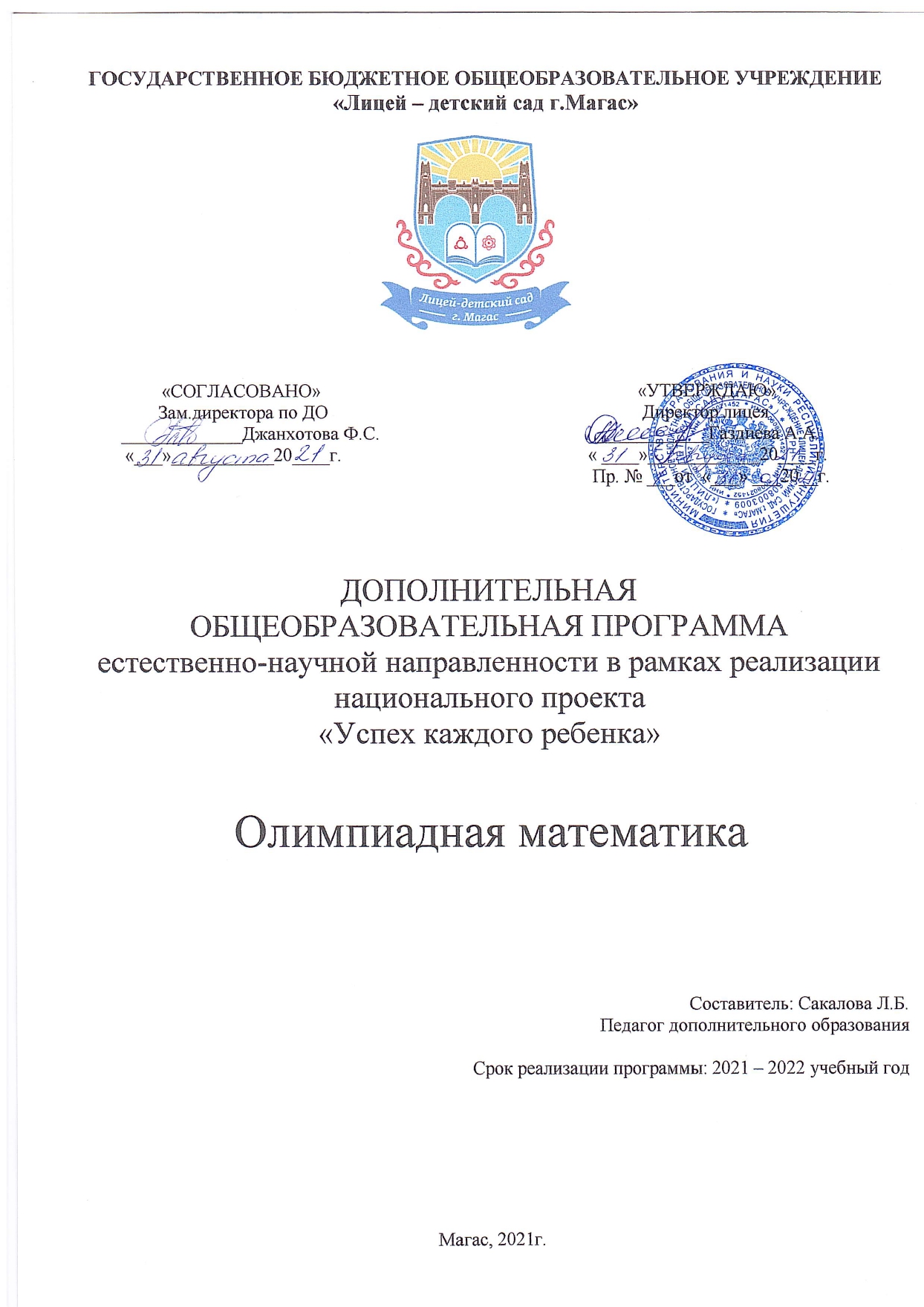 1. Пояснительная запискаДанные факультативные занятия предназначены для учащихся, интересующихся математикой, желающих участвовать в математических соревнованиях. В рамках занятий изучаются отдельные темы школьной программы, изучаются дополнительные темы школьного курса математики и стандартные методы решения нестандартных задач. Программа факультативных занятий содержит вопросы программы основной школы, однако глубина изучения предложенных тем призвана дать возможность ученику выйти на более высокий уровень математического развития.В целях формирования интереса к математике содержание занятий может включать оригинальный материал, существенно углубляющий содержание школьной программы. Большое внимание уделяется углублению школьной программы по геометрии. Одна из актуальных проблем школьного курса математики – формирование интереса к изучению геометрии.В алгебре внимание акцентируется на методах решения уравнений, неравенств и систем уравнений (метод замены, графический, функциональный, использование классических неравенств, применение производной и т.д.).Курс рассчитан на два учебных года для учащихся 8-11 классов.Общая характеристика учебного курсаОсновной задачей курса является подготовка учащихся на уровне требований, предъявляемых образовательным стандартом среднего (полного) общего образования по математике. Предусматривается 72 часов (2 часа в неделю) в учебный год, за два учебных года 144 часа (2 часа в неделю).Рабочая программа учебного предмета составлена в соответствии с требованиями нормативных документов:Закон РФ от 29.12.2012 № 273-ФЗ «Об образовании в Российской Федерации»Федеральный компонент государственного стандарта общего образования, утвержденного приказом Министерства образования Российской Федерации «Об утверждении федерального компонента государственных стандартов начального общего, основного общего и среднего (полного) общего образования».Для получения информации об уровне усвоения данного курса слушателямфакультатива предлагается написание рефератов, подготовка сообщений на следующие темы:«Обобщенный метод интервалов»;«Математика в физических задачах»;«Гармонические колебания»;«Комбинаторика»Изучение курса ориентировано на использование учащимися учебников:Колесников С.И. Решение сложных задач ЕГЭ по математике. 9-11 классы. / С.И. Колесников. – М.: ООО «ВАКО», 2011. – 288 с.Фарков А.В. Школьные математические олимпиады. 5-11 классы. / Фарков А.В. – М.: ООО «ВАКО», 2014. – 240 с.Шабунина, М.А. Методическое пособие по математике для старшеклассников и абитуриентов / М.А. Шабунина, Н.Х.Агаханов и др. – М.: Физматкнига, 2015. – 448с.Описание места учебного предмета, курса в учебном плане; Математика – профильная учебная дисциплина федерального компонента. Количество часов по учебному плану в год: 72.Количество лет: 2 учебных года. Количество часов в неделю: 2.Требования к уровню подготовки выпускниковПреподавание факультатива строится как углубленное изучение вопросов, предусмотренных программой основного курса. Углубление реализуется на базе обучения методам и приемам решения математических задач, требующих применения высокой логической и операционной культуры, развивающих научно-теоретическое и алгоритмическое мышление учащихся.Тематика задач не выходит за рамки основного курса, но уровень их трудности – повышенный, существенно превышающий обязательный. Особое место занимают задачи, требующие применения учащимися знаний в незнакомой (нестандартной) ситуации.Цель курса:овладение конкретными математическими знаниями, необходимыми для применения в практической деятельности, для продолжения образования;интеллектуальное развитие учащихся, формирование качеств мышления, характерных для математической деятельности и необходимых для продуктивной жизни в обществе.Задача:развивать потенциальные творческие способности каждого слушателя факультатива, не ограничивая заранее сверху уровень сложности используемого задачного материала и дальнейшему обучению в других учебных заведениях.В результате изучения математики на факультативе ученик должен знать/понимать:проводить тождественные преобразования выражений.решать уравнения и неравенства различной сложности.решать системы уравнений изученными методами.строить графики элементарных функций и проводить преобразования графиков, используя изученные методы.применять аппарат математического анализа к решению задач.применять основные методы геометрии (проектирования, преобразований, векторный, координатный) к решению геометрических задач.решать задачи применяя методы графов.Содержание курса математики (144 часа)1.Метод математической индукции; разновидности (4 часа). 2.Основы теории чисел (10 часов).3.Методы решения олимпиадных задач (8 часов). 4.Элементы теории множеств (6 часов).Элементы перечислительной комбинаторики (6 часов).Многочлены (9 часов).Аналитические методы в геометрии (7 часа).Неравенства (4 часа).Графы (9 часов).Синтетические методы в геометрии (4 часа).Функции (8часов).Теория чисел (8 часов).Последовательности (9 часов).Ряды (8 часа).Множества (10 часов).Комплексные числа (11 часов).Планиметрия (12 часов).Аналитические методы в стереометрии (4 часа).Функции (7 часов).Тематическое планирование с определением основных видов учебной деятельности обучающихсяУчебно-методическое и материально-техническое обеспечение образовательного процессаУчебно-методическое и информационное оснащение образовательного процесса обеспечивает возможность:реализации	индивидуальных	образовательных	планов	обучающихся, осуществления их самостоятельной образовательной деятельности под руководствомвысококвалифицированных педагогических кадров университета, как правило, докторов и кандидатов наук;наличие полного комплекта учебной и методической литературы по курсу;наличие в университетской библиотеке большого выбора дополнительной, познавательной и научно-популярной литературы по курсу;доступ к информационным базам знаний по предмету, как на федеральных, так и на университетских ресурсах;ввода русского и иноязычного текста, распознавания сканированного текста; создания текста на основе расшифровки аудиозаписи; использования средств орфографического и синтаксического контроля русского текста и текста на иностранном языке; редактирования и структурирования текста средствами текстового редактора;выступления с аудио-, видео- и графическим экранным сопровождением;вывода информации на бумагу и т. п. и в трёхмерную материальную среду (печать);информационного подключения к локальной сети и глобальной сети Интернет, входа в информационную среду учреждения, в том числе через Интернет, размещения гипермедиасообщений в информационной среде образовательного учреждения;поиска и получения информации;использования источников информации на бумажных и цифровых носителях (в том числе в справочниках, словарях, поисковых системах);вещания (подкастинга), использования носимых аудиовидеоустройств для учебной деятельности на уроке и вне урока;общения в Интернете, взаимодействия в социальных группах и сетях, участия в форумах, групповой работы над сообщениями (вики);включения обучающихся в проектную и учебно-исследовательскую деятельность;Материально-техническая база образовательного процесса УлГУ приведена в соответствие с задачами по обеспечению реализации основной образовательной программы, достижения обучающимися установленных Стандартом требований к предметным, метапредметным и личностным результатам освоения основной образовательной программы, необходимого учебно-материального оснащения образовательного процесса и созданию соответствующей образовательной и социальной среды.В	соответствии	с	требованиями	ФГОС	в	образовательном	учреждении,реализующем основную образовательную программу среднего общего образования, оборудовано:учебные кабинеты с автоматизированными рабочими местами обучающихся и педагогических работников;лекционные аудитории;помещения для занятий учебно-исследовательской и проектной деятельностью, моделированием и техническим творчеством;необходимые для реализации учебной и внеурочной деятельности лаборатории и мастерские;помещения (кабинеты, мастерские, студии) для занятий музыкой, хореографией и изобразительным искусством;лингафонные кабинеты;информационно-библиотечные центры с рабочими зонами, оборудованными читальными залами и книгохранилищами, обеспечивающими сохранность книжного фонда, медиатекой;актовые и хореографические залы;спортивные комплексы, залы, бассейны, стадионы, спортивные площадки, тиры, оснащённые игровым, спортивным оборудованием и инвентарём;автогородки;помещения для питания обучающихся, а также для хранения и приготовления пищи, обеспечивающие возможность организации качественного горячего питания, в том числе горячих завтраков;помещения для медицинского персонала;административные и иные помещения, оснащённые необходимым оборудованием, в том числе для организации учебного процесса с детьми-инвалидами и детьми с ограниченными возможностями здоровья;гардеробы, санузлы, места личной гигиены;участок (территория) с необходимым набором оснащённых зон.Все помещения обеспечены полными комплектами оборудования для реализации всех предметных областей и внеурочной деятельности, включая расходные материалы и канцелярские принадлежности, а также мебелью, офисным оснащением и необходимым инвентарём.№Тема занятияДатаМетод математической индукции; разновидности (4 часа)Метод математической индукции; разновидности (4 часа)Метод математической индукции; разновидности (4 часа)1Задачи комбинаторно-логического характера2Доказательство тождеств, неравенств3Принцип наименьшего элемента4Индукция в геометрииОсновы теории чисел (10 часов)Основы теории чисел (10 часов)Основы теории чисел (10 часов)5Простые числа6Алгоритм Евклида7Основная теорема арифметики8Линейные диофантовы уравнения9Системы линейных диофантовых уравнений10Простейшие диофантовы уравнения второй степени.11Пифагоровы тройки12Элементы теории сравнений13Малая теорема Ферма, теорема Эйлера, теорема ВильсонаМетоды решения олимпиадных задач (8 часов)Методы решения олимпиадных задач (8 часов)Методы решения олимпиадных задач (8 часов)14Принцип Дирихле15Правило крайнего16Инварианты.17Четность, нечетность18Игры, турниры, стратегии и алгоритмы19Задачи на раскраски, укладки, замощенияЭлементы теории множеств (6 часов)Элементы теории множеств (6 часов)Элементы теории множеств (6 часов)20Язык теории множеств21Операции над множествами22Отображения множеств23Конечные множества.24Формула включения-исключенияЭлементы перечислительной комбинаторики (6 часов)Элементы перечислительной комбинаторики (6 часов)Элементы перечислительной комбинаторики (6 часов)25Основные комбинаторные принципы.26Формула суммы и формула произведения27Перестановки, размещения, сочетания, сочетания с повторениями28Бином НьютонаМногочлены (9 часа)Многочлены (9 часа)Многочлены (9 часа)29Делимость многочленов30Корни многочленов31Теорема Безу32Теорема Виета для многочленов произвольных степеней33Основная теорема арифметики многочленов34Основная теорема алгебрыАналитические методы в геометрии (7 часа)Аналитические методы в геометрии (7 часа)Аналитические методы в геометрии (7 часа)35Метод координат36Векторы и их применения37Геометрия массНеравенства (4 часа)Неравенства (4 часа)Неравенства (4 часа)38Классические неравенства о средних39Неравенство Коши-Буняковского, Бернулли, Йенсена, Гёльдера, НеравенствоЧебышева, Теория Мюрхеда40Геометрические неравенстваГрафы (9 часов)Графы (9 часов)Графы (9 часов)41Язык теории графов42Простейшие числовые характеристики и типы графов43Классические теоремы теории графов, Теория Дилворта, РамсеяСинтетические методы в геометрии (4 часа)Синтетические методы в геометрии (4 часа)Синтетические методы в геометрии (4 часа)44Геометрия преобразований; движения45Теорема Шаля46Преобразования подобия.47Гомотетия48Композиции преобразованийФункции (8часов)Функции (8часов)Функции (8часов)49Различные свойства функций, их применения (периодичность, четность, ограниченность)50Функциональные уравненияТеория чисел (8 часов)Теория чисел (8 часов)Теория чисел (8 часов)Теория чисел (8 часов)1Простые числа Ферма2Китайская теорема об остатках3Мультипликативные функции теории чисел4Квадратичные вычеты5Диофантовы уравнения высших степеней6Уравнения типа Каталана7Дискретная природа целых чиселПоследовательности (9 часов)Последовательности (9 часов)Последовательности (9 часов)16Рекуррентные последовательности17Возвратные последовательности18Пределы последовательностейРяды (8 часа)Ряды (8 часа)Ряды (8 часа)Множества (10 часов)Множества (10 часов)Множества (10 часов)22Разбиения множеств.23Отношения множеств24Конечные, бесконечные множества25Топология точечных множеств на прямой и плоскостиКомплексные числа (11 часов)Комплексные числа (11 часов)Комплексные числа (11 часов)26Алгебраическая и тригонометрическая формы27Формула Муавра28Решение алгебраических задач с применением комплексных чисел.29Основная теорема алгебрыПланиметрия (12 часов)Планиметрия (12 часов)Планиметрия (12 часов)30Инверсия31Комплексные числа в геометрии32Аффинные и проективные преобразования33Комбинаторная геометрия34Язык комбинаторной геометрии: выпуклые фигуры, выпуклая оболочка, опорные прямые, диаметр фигуры35Теорема ХеллиАналитические методы в стереометрии (4 часа)Аналитические методы в стереометрии (4 часа)Аналитические методы в стереометрии (4 часа)Функции (7 часов)Функции (7 часов)Функции (7 часов)36Функциональные уравнения37Функциональные уравнения с условиями непрерывности,